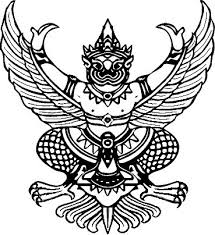 นม  ๗๓๕๐๒/๕๐๘                                                            ที่ทำการองค์การบริหารส่วนตำบลกำปัง                                                                                    ๒๓ หมู่ที่ ๑๕ ตำบลกำปัง  อำเภอโนนไทย                                                                                    จังหวัดนครราชสีมา  ๓๐๒๒๐                                                                              พฤษภาคม  2564           เรื่อง     ขอส่งรายงานผลการดำเนินการจัดซื้อจัดจ้าง เรียน     นายอำเภอโนนไทยสิ่งที่ส่งมาด้วย  	๑.  แบบรายงานผลการดำเนินการจัดซื้อจัดจ้าง ฯ  		                จำนวน      ๑      ชุด		ด้วยพระราชบัญญัติข้อมูลข่าวสาร  พ.ศ.๒๕๔๐  กำหนดให้ประชาชนสามารถรับรู้ข้อมูล                  ข่าวสารในการดำเนินงานต่าง ๆ ของหน่วยงานของรัฐ โดยให้องค์กรปกครองส่วนท้องถิ่นให้บริการข้อมูล                  ข่าวสารเกี่ยวกับการประกาศประกวดราคาและสอบราคา รวมทั้งผลการดำเนินการจัดซื้อจัดจ้าง ในรอบเดือน  จัดไว้ให้ประชาชนตรวจดูซึ่งถือเป็นนโยบายที่จะต้องส่งเสริมให้มีการปฏิบัตินั้น		บัดนี้องค์การบริหารส่วนตำบลกำปัง  ได้ดำเนินการสรุปผลการดำเนินการจัดซื้อ/จัดจ้าง                               ในเดือนเมษายน พ.ศ.๒๕64 ปรากฏว่ามีการจัดซื้อจัดจ้าง  จำนวน  11  รายการดังนี้		1.จัดซื้อวัสดุก่อสร้าง ท่อน้ำและอุปกรณ์ประปาฯ		2.จัดซื้อวัสดุอื่น (สารส้ม-คลอรีน)		3.จ้างเหมาทำป้ายประชาสัมพันธ์เกี่ยวกับการลดอุบัติเหตุทางถนน4.จ้างเหมาบำรุงรักษาซ่อมแซมเครื่องถ่ายเอกสารหลายเลขครุภัณฑ์ 417-59-0006 กองช่าง		5.โครงการก่อสร้างงานถมดินคันทาง บ้านอ้อ ม.6 ต.กำปัง อ.โนนไทย จ.นครราชสีมา		6.โครงการก่อสร้างถนนคอนกรีตเสริมเหล็กบ้านจานเหนือ ม.13 ต.กำปัง อ.โนนไทย จ.นม		7.โครงการก่อสร้างถนนคอนกรีตเสริมเหล็กบ้านใหม่พัฒนา ม.16 ต.กำปัง อ.โนนไทย จ.นม		8.จ้างเหมาซ่อมแซมเครื่องถ่ายเอกสารสำนักงานปลัด		9.จัดซื้อตามโครงการอบรมให้ความรู้การป้องกันโรคติดต่อ(การเฝ้าระวัง ควบคุม ป้องกันโรคไข้เลือดออก) ประจำปี 2564		10.จัดซื้อวัสดุวิทยาศาสตร์หรือการแพทย์ หรืออุปกรณ์การแพทย์ สำหรับป้องกันโรคติดต่อเชื้อโรคโควิด-19	11.จัดซื้อถุงเบี้ยยังชีพ เพื่อช่วยเหลือผู้ที่ถูกกักไว้สังเกตอาการโรคติดต่อเชื้อไวรัส โคโรนา 2019 หรือโรคโควิด-19บัดนี้  องค์การบริหารส่วนตำบลกำปัง ได้ดำเนินการจัดทำเป็นที่เรียบร้อยแล้ว ขอส่งรายงานผลการจัดซื้อจัดจ้างประจำเดือนเมษายน พ.ศ.๒๕64  เพื่อติดประกาศและประชาสัมพันธ์ทางหอกระจายข่าวให้ราษฎร  ในพื้นที่ที่รับผิดชอบของท่านทราบตามรายละเอียดแนบท้ายขอแสดงความนับถือ(นายมีชัย    จงสันเทียะ)นายกองค์การบริหารส่วนตำบลกำปังกองคลัง อบต.กำปัง  โทรศัพท์ ๐-๔๔๙๗-๔๒๒๒  (สายฝน/รตนพรรณ)            สขร.1                                                                       สรุปผลการดำเนินการจัดซื้อจัดจ้างในรอบเดือนเมษายน  พ.ศ.2564					                                                                องค์การบริหารส่วนตำบลกำปัง  อำเภอโนนไทย  จังหวัดนครราชสีมา-2-	ลงชื่อ......................................................ผู้จัดทำ/รายงาน	ลงชื่อ..........................................ตรวจสอบ		ลงชื่อ..........................................ตรวจสอบ       (นางสาวสายฝน  กล้ำกลางดอน)			        (นายสุรพล  พูนสวัสดิ์)			        (นายมีชัย  จงสันเทียะ)              เจ้าพนักงานพัสดุ                                      ปลัดองค์การบริหารส่วนตำบลกำปัง                      นายกองค์การบริหารส่วนตำบลกำปังลำดับที่งานจัดซื้อจัดจ้าง                                                                                                                                                                                                                                                                                                                                                                                                                                                                                                                                                                                                                                                                                                                                                                                                                                                                                                                                                                                                                                                                                                                                                                                                                                                                                                                                                                                                                                                                                                                                                                                                                                                                                                                                                                                                                                                                                                                                                                                                                                                                                                                                                                                                                                                                                                                                                                                                                                                                                                                                                                                                                                                                                                                                                                                                                                                                                                                                                                                                                                                                                                                                                                                                                                                                                                                                                                                                                                                                                                                                                                        วงเงินงบประมาณ(ราคากลาง)วิธีซื้อ/จ้างผู้เสนอราคาและราคาที่เสนอผู้ที่ได้รับการคัดเลือกและราคาเหตุผลที่คัดเลือกโดยสังเขปเลขที่และวันที่ของสัญญาหรือข้อตกลง  ในการจัดซื้อจัดจ้าง1โครงการก่อสร้างถนนคอนกรีตเสริมเหล็กบริเวณแหล่งท่องเที่ยวลำเชิงไกร สายบ้านอ้อ ม.6 ต.กำปัง อ.โนนไทย จ.นม552,000e-biddingหจก.บีวัสดุก่อสร้างหจก.บีวัสดุก่อสร้างเสนอราคาต่ำสุดสามารถจ้าง/ซื้อได้ตามที่ยื่นข้อเสนอ2/256427 เม.ย.642โครงการก่อสร้างถนนคอนกรีตเสริมเหล็กบริเวณแหล่งท่องเที่ยวอ่างท่าลาด บ้านโนนหัวนา ม.10 ต.กำปัง อ.โนนไทย จ.นม1,408,000e-biddingหจก.บีวัสดุก่อสร้างหจก.บีวัสดุก่อสร้างเสนอราคาต่ำสุดสามารถจ้าง/ซื้อได้ตามที่ยื่นข้อเสนอ3/256428 เม.ย.643จัดซื้อวัสดุก่อสร้าง ท่อน้ำและอุปกรณ์ประปาฯ203,422.21จัดซื้อจัดจ้างบริษัท สุภวัชรเอ็นวายเซ็นเตอร์ จำกัดบริษัท สุภวัชรเอ็นวายเซ็นเตอร์ จำกัดเสนอราคาต่ำสุดสามารถจ้าง/ซื้อได้ตามที่ยื่นข้อเสนอ5/25645 เม.ย.644จัดซื้อวัสดุอื่น (สารส้ม-คลอรีน)130,500จัดซื้อจัดจ้างบริษัท สุภวัชรเอ็นวายเซ็นเตอร์ จำกัดบริษัท สุภวัชรเอ็นวายเซ็นเตอร์ จำกัดเสนอราคาต่ำสุดสามารถจ้าง/ซื้อได้ตามที่ยื่นข้อเสนอ5/25645 เม.ย.645จ้างเหมาทำป้ายประชาสัมพันธ์เกี่ยวกับการลดอุบัติเหตุทางถนนในช่วงเทศกาลสงกรานต์ปี พ.ศ.25644,900จ้างเหมาบ้านป้ายสกุลชายบ้านป้ายสกุลชายเสนอราคาต่ำสุดสามารถจ้าง/ซื้อได้ตามที่ยื่นข้อเสนอ83/25647 เม.ย.646จ้างเหมาบำรุงรักษาซ่อมแซมเครื่องถ่ายเอกสารหลายเลขครุภัณฑ์ 417-59-0006 34,286.01จ้างเหมาบริษัท ริโก้(ประเทศไทย)จำกัดบริษัท ริโก้(ประเทศไทย)จำกัดเสนอราคาต่ำสุดสามารถจ้าง/ซื้อได้ตามที่ยื่นข้อเสนอ84/25648 เม.ย.64ลำดับที่งานจัดซื้อจัดจ้าง                                                                                                                                                                                                                                                                                                                                                                                                                                                                                                                                                                                                                                                                                                                                                                                                                                                                                                                                                                                                                                                                                                                                                                                                                                                                                                                                                                                                                                                                                                                                                                                                                                                                                                                                                                                                                                                                                                                                                                                                                                                                                                                                                                                                                                                                                                                                                                                                                                                                                                                                                                                                                                                                                                                                                                                                                                                                                                                                                                                                                                                                                                                                                                                                                                                                                                                                                                                                                                                                                                                                                                        วงเงินงบประมาณ(ราคากลาง)วิธีซื้อ/จ้างผู้เสนอราคาและราคาที่เสนอผู้ที่ได้รับการคัดเลือกและราคาเหตุผลที่คัดเลือกโดยสังเขปเลขที่และวันที่ของสัญญาหรือข้อตกลง  ในการจัดซื้อจัดจ้าง7โครงการก่อสร้างงานถมดินคันทาง บ้านอ้อ ม.6 ต.กำปัง อ.โนนไทย จ.นครราชสีมา321,000จัดซื้อจัดจ้างหจก.กระทิงทอง กรุ๊ปหจก.กระทิงทอง กรุ๊ป85/25649 เม.ย.648โครงการก่อสร้างถนนคอนกรีตเสริมเหล็กบ้านจานเหนือ ม.13 ต.กำปัง อ.โนนไทย จ.นม127,000จัดซื้อจัดจ้างหจก.กระทิงทอง กรุ๊ปหจก.กระทิงทอง กรุ๊ปเสนอราคาต่ำสุดสามารถจ้าง/ซื้อได้ตามที่ยื่นข้อเสนอ86/256419 เม.ย.649โครงการก่อสร้างถนนคอนกรีตเสริมเหล็กบ้านใหม่พัฒนา ม.16 ต.กำปัง อ.โนนไทย จ.นม149,000จัดซื้อจัดจ้างหจก.กระทิงทอง กรุ๊ปหจก.กระทิงทอง กรุ๊ปเสนอราคาต่ำสุดสามารถจ้าง/ซื้อได้ตามที่ยื่นข้อเสนอ88/256421 เม.ย.6410จ้างเหมาซ่อมแซมเครื่องถ่ายเอกสารสำนักงานปลัด24,600จ้างเหมาร้านรุ่งเรือง ซัพพลายแอนด์เซอร์วิสร้านรุ่งเรือง ซัพพลายแอนด์เซอร์วิสเสนอราคาต่ำสุดสามารถจ้าง/ซื้อได้ตามที่ยื่นข้อเสนอ89/256421 เม.ย.6411จัดซื้อตามโครงการอบรมให้ความรู้การป้องกันโรคติดต่อ(การเฝ้าระวัง ควบคุม ป้องกันโรคไข้เลือดออก) ประจำปี 2564158,780จัดซื้อจัดจ้างพีไฟว์ เอ็นจิเนียริ่งพีไฟว์ เอ็นจิเนียริ่งเสนอราคาต่ำสุดสามารถจ้าง/ซื้อได้ตามที่ยื่นข้อเสนอ33/25648 เม.ย.6412จัดซื้อวัสดุวิทยาศาสตร์หรือการแพทย์ หรืออุปกรณ์การแพทย์ สำหรับป้องกันโรคติดต่อเชื้อโรคโควิด-1928,700จัดซื้อจัดจ้างพีไฟว์ เอ็นจิเนียริ่งพีไฟว์ เอ็นจิเนียริ่งเสนอราคาต่ำสุดสามารถจ้าง/ซื้อได้ตามที่ยื่นข้อเสนอ34/256421 เม.ย.6413จัดซื้อถุงเบี้ยยังชีพ เพื่อช่วยเหลือผู้ที่ถูกกักไว้สังเกตอาการโรคติดต่อเชื้อไวรัส โคโรนา 2019 หรือโรคโควิด-193,475จัดซื้อจัดจ้างพีไฟว์ เอ็นจิเนียริ่งพีไฟว์ เอ็นจิเนียริ่งเสนอราคาต่ำสุดสามารถจ้าง/ซื้อได้ตามที่ยื่นข้อเสนอ35/256422 เม.ย.64